Заняття 4. ЗВИЧАЙНІ ДРОБИ І ДІЇ НАД НИМИ.Звичайний дріб — це число виду , де m і n — натуральні числа. Число m називається чисельником, n — знаменником дробу. Наприклад, , .Серед звичайних дробів розрізняють правильні та неправильні.Дріб  називається правильним, якщо його чисельник менший знаменника, і неправильним, якщо його чисельник більший знаменника або дорівнює йому.Будь-який неправильний дріб можна подати сумою натурального числа та правильного дробу (виділення цілої частини).  Два дроби   і  називаються рівними, якщо .З двох дробів з рівними знаменниками той дріб більше, чисельник якого більше.З двох дробів з рівними чисельниками більше той, у якого знаменник менше. Якщо потрібно порівняти два дроби з різними чисельниками і різними знаменниками, то слід звести їх до спільного знаменника.Правильний дріб завжди менше неправильного.Правильний дріб завжди менше одиниці.Неправильний дріб завжди більше одиниці. 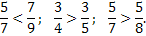 Основна властивість дробу:Якщо чисельник і знаменник дробу  помножити або поділити на одне й теж натуральне число, то дістанемо дріб, який дорівнює даному.Користуючись основною властивістю дробу, іноді можна замінити даний дріб іншим дробом, рівним даному, але з меншим чисельником та меншим знаменником. Таку заміну називають скороченням.Зведення дробів до найменшого спільного знаменникаДля зведення дробів до найменшого спільного знаменника потрібно:знайти найменший спільний кратний знаменник дробів;обчислити додаткові множники, поділивши найменше спільне кратне на кожний знаменник;помножити чисельник й знаменник кожного дробу на відповідний додатковий множник     Приклад. Звести дроби   до спільного знаменникаРозв’язання                                          56  2       98  2                                        28  2       49  7                                         14  2        7   7                                            7  7        1                                          1            НСК (56, 98) = 7  2  2  2  7 = 392;       392 : 56 = 7;   392 : 98 = 4;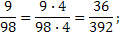 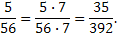 Арифметичні дії над звичайними дробами.......  Щоб додати (відняти) дроби з різними знаменниками, треба:1) звести ці дроби до найменшого спільного знаменника;2) виконати додавання (віднімання) за правилом додавання (віднімання) дробів з рівними знаменниками.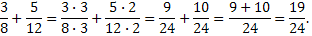 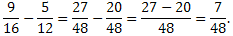   Щоб додати мішані числа, треба:1) звести дробові частини цих чисел до найменшого спільного знаменника;2) окремо виконати додавання цілих частин і окремо - дробових частин.Якщо при додаванні дробових частин вийшов неправильний дріб, потрібно виділити цілу частину з цього дробу і додати її до отриманої цілої частини.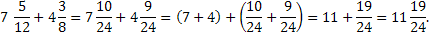   Щоб виконати віднімання мішаних чисел, треба:1) звести дробові частини цих чисел до найменшого спільного знаменника; якщо дробова частина зменшуваного менше дробової частини від'ємника, перетворити її в неправильний дріб, зменшивши на одиницю цілу частину;2) окремо виконати віднімання цілих частин і окремо - дробових частин. 
 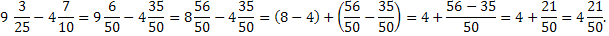 Щоб помножити дріб на натуральне число, треба його чисельник помножити на це число, а знаменник залишити без зміни.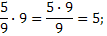 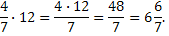    Щоб помножити дріб на дріб, треба:1) знайти добуток чисельників і добуток знаменників цих дробів;2) перший добуток записати чисельником, а другий - знаменником.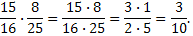 Для того, щоб виконати множення мішаних чисел, треба їх записати у вигляді неправильних дробів, а потім скористатися правилом множення дробів.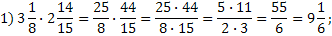 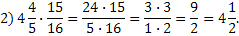   Щоб розділити один дріб на інший, треба ділене помножити на число, обернене дільнику.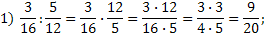 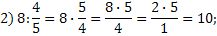 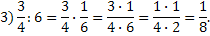 Для того, щоб виконати ділення мішаних чисел, треба їх записати у вигляді неправильних дробів, а потім скористатися правилом ділення дробів. 
      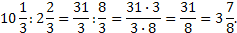    Якщо помножити , то вийде 1. Два числа, добуток яких дорівнює 1, називають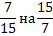     взаємно оберненими.Щоб знайти дріб від числа, потрібно число помножити на цей дріб.Знайдемо   від 64.   
       Щоб знайти число за даним значенням його дробу, треба це значення розділити на дріб.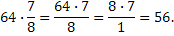 Знайдемо число,   якого дорівнюють12. 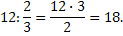 Практична частина.1. Виділи цілу частину з неправильного дробу: 
     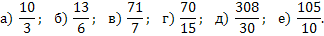 2. Скороти дріб: 
    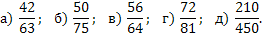 3. Зведи дроби до найменшого спільного знаменника: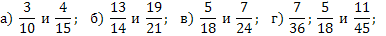 4. Порівняй дроби: 
   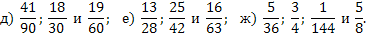 5. Виконай дії: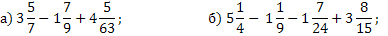 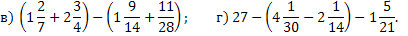 6. Запиши у вигляді неправильного дробу числа: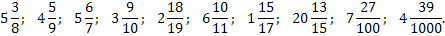 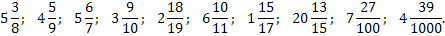 7. Знайди значення виразу: 
 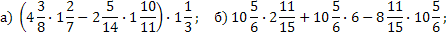 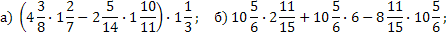 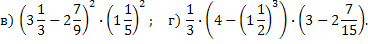 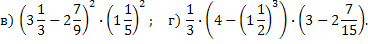 8. З одного дерева волоського горіха отримано 125 кг плодів. Скільки горіхового масла і білка міститься в цих плодах, якщо ядро становить  від маси горіхів з шкаралупою, білок становить , а масло -  від маси ядра горіхів?9. Обчисли: 
     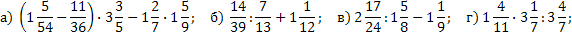 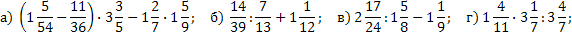 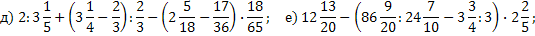 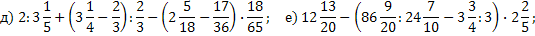 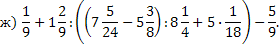 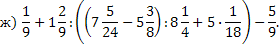 10. Перетвори звичайний дріб на десятковий: 
     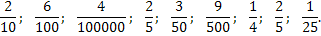 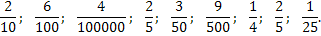 11. Подай у вигляді звичайного дробу:3, 24; 0,375; 0,437; 2,04; 10,28; 121,75.12. Ламана лінія складається з трьох ланок. Довжина першої ланки см, і вона становить довжини другої ланки. Знайди довжину ламаної, якщо довжина третьої ланки становить  довжини другої ланки.13. Запишіть всі правильні дроби зі знаменником 7. 14. Запишіть всі неправильні дроби з чисельником 7. 15. При яких натуральних значеннях а буде правильним дріб                                                          16. При яких натуральних значеннях а буде неправильним дріб   ? 17. При яких натуральних значеннях а будуть правильними дроби ?18. При яких натуральних значеннях а будуть неправильними дроби ?